Título: Vivamos el ritmo PROPÓSITOS DE APRENDIZAJE Y EVIDENCIAS DE APRENDIZAJEPREPARACIÓN DE LA SESIÓNMOMENTOS DE LA SESIÓNEn grupo claseSolicítales que se reúnan en círculo e invítalos a experimentar la siguiente secuencia rítmica a través del juego de palmas “Las vocales”.En el siguiente link https://www.youtube.com/watch?list=PLBTC7Vvk4cWvGDqHIBh6tOuIH21ZH5M-H&v=z2EHIPOLM0o encontrarás el video con la canción que marcará el ritmo del juego de palmas “Las vocales”. A continuación te damos a conocer la letra del juego:“LAS VOCALES”Con la A, A, daba daba da: Yo tengo una muñeca hecha de cristal.Con la E, E, debe debe de: Yo tengo una muñeca hecha de papel.Con la I, I, dibi dibi di: Yo tengo una muñeca hecha de marfil.Con la O, O, dobo dobo do: Yo tengo una muñeca hecha de cartón.Con la U, U, dubu dubu du: Yo tengo una muñeca hecha como tú.Repite la secuencia de movimientos rítmicos de 3 a 4 veces con todas y todos los estudiantes.Ahora, invítalos a seguir vivenciando el ritmo con el siguiente juego de palmas “Con el ritmo de Scooby Doo”.En el siguiente link https://www.youtube.com/watch?v=W7ymyo0ZccA encontrarás el video con la canción que marcará el ritmo del juego de palmas “Con el ritmo de Scooby Doo”. A continuación te damos a conocer la letra del juego:“CON EL RITMO DE SCOOBY DOO”Con el ritmo de los pies (dos golpes con los pies) (bis).Es el ritmo del Scooby Doo (dos golpes con los pies).Con el ritmo de las manos (dos palmas) (bis).Es el ritmo del Scooby Doo (dos golpes con los pies + dos palmas).Con el ritmo de la boca aá (se pasa la mano derecha por el rostro hasta la boca) (bis).Es el ritmo del Scooby Doo (dos golpes con los pies + dos palmas + se pasa la mano derecha por el rostro hasta la boca).Con el ritmo de la nariz tilín, tilín (Se tocan la nariz con un dedo) (bis). Es el ritmo del Scooby Doo (dos golpes con los pies + dos palmas + se pasa la mano derecha por el rostro hasta la boca + se tocan la nariz con un dedo).Con el ritmo de las orejas tolón, tolón (con ambas manos se baten las orejas de atrás hacia adelante) (bis). Es el ritmo del Scooby Doo (dos golpes con los pies + dos palmas + se pasa la mano derecha por el rostro hasta la boca + se tocan la nariz con un dedo + con ambas manos se baten las orejas de atrás hacia adelante).Con el ritmo de los ojos clin, clon (parpadean mientras la cabeza se mueve a los lados) (bis). Es el ritmo del Scooby Doo (dos golpes con los pies + dos palmas + se pasa la mano derecha por el rostro hasta la boca + se tocan la nariz con un dedo + con ambas manos se baten las orejas de atrás hacia adelante + parpadean mientras la cabeza se mueve a los lados).Con el ritmo del adiós, adiós (con el brazo y mano derecha formamos un circulo hacia afuera y al frente) (bis).Es el ritmo del Scooby Doo (dos golpes con los pies + dos palmas + se pasa la mano derecha por el rostro hasta la boca + se tocan la nariz con un dedo + con ambas manos se baten las orejas de atrás hacia adelante + parpadean mientras la cabeza se mueve a los lados + Con el brazo y mano derecha formamos un circulo hacia afuera y al frente).Repite la secuencia de movimientos rítmicos de 3 a 4 veces con todas y todos los estudiantes.En grupo claseReúne a los estudiantes en círculo e invítalos a realizar la siguiente reflexión:¿Con los juegos de palmas han logrado identificar el ritmo? ¿Qué es el ritmo? ¿Todos los ritmos son iguales? ¿Qué los diferencia?Escucha sus respuestas y brindándoles una retroalimentación sobre lo aprendido.Por otro lado, también pregúntales: “¿Con cuál de las actividades se han sentido más en confianza para expresarse? ¿Sienten que a través de los juegos de palmadas han logrado expresar sus emociones?”.Escucha sus respuestas brindándoles una retroalimentación relacionada a lo importante que es el expresar lo que uno siente, ya sea de forma verbal o a través del movimiento, como lo han hecho durante la clase.Oriéntales que para la siguiente clase en parejas, deberán de traer un juego de palmas, para ser socializado y posteriormente practicado por sus compañeros.REFLEXIONES SOBRE EL APRENDIZAJE¿Qué avances tuvieron mis estudiantes?¿Qué dificultades tuvieron mis estudiantes? ¿Qué aprendizajes debo reforzar en la siguiente sesión?¿Qué actividades, estrategias y materiales funcionaron, y cuáles no?Competencias y capacidadesDesempeños¿Qué nos dará evidencias de aprendizaje?Se desenvuelve de manera autónoma a través de su motricidadComprende su cuerpo.Se expresa corporalmente.Regula la posición del cuerpo en situaciones de equilibrio, con modificación del espacio, teniendo como referencia la trayectoria de objetos, los otros y sus propios desplazamientos, para afianzar sus habilidades motrices básicas.Alterna sus lados corporales de acuerdo con su utilidad y/o necesidad y se orienta en el espacio y en el tiempo, con relación a sí mismo y a otros puntos de referencia en actividades lúdicas.Vivenciarán el ritmo a través de juegos de palmas, regulando la posición de su cuerpo y la alternancia de sus lados corporales.Enfoques transversalesActitudes o acciones observablesEnfoque igualdad de géneroEl estudiante participa de forma espontánea dando a conocer sus pensamientos y emociones para con todos y todas.El docente promueve la participación en juegos diversos, en igualdad de oportunidades y condiciones a niños y niñas.¿Qué necesitamos hacer antes de la sesión?¿Qué recursos o materiales se utilizarán?Selecciona y acondiciona el espacio que te permitirá el desarrollo de la sesión, velando por la seguridad de tus estudiantes.Busca información relacionada a las actividades que se desarrollarán en esta sesión.Picas o testimonios de madera.InicioTiempo aproximado: 20 minEn grupo claseDales la bienvenida a esta su primera clase de Educación Física.Pídeles que formen entre todos un círculo al centro del campo de juego.Presenta a continuación el propósito de la Unidad, la cual persigue consolidar aprendizajes vinculados a los movimientos rítmicos corporales logrados desde la regulación del cuerpo y la alternancia de sus lados corporales de acuerdo con su necesidad de expresar ideas y emociones. Utiliza la siguiente reflexión:Luego de escuchar las diferentes opiniones, comunícales que la evaluación consistirá en expresar sus pensamientos y emociones a través de una secuencia rítmica de movimientos, teniendo como instrumento musical principal al propio cuerpo.Invítalos a iniciar la sesión con la actividad “Encantados”. Ubica a los estudiantes en un área delimitada libre de obstáculos, donde puedan correr.Elige a un estudiante de forma aleatoria, quien deberá de “encantar” a todos sus demás compañeros, con un simple toque en la cabeza.La persona que es alcanzada y “encantada” deberá de permanecer de pie con los brazos extendidos sobre la cabeza y las palmas juntas, hasta que otro compañero que se encuentre libre pase entre sus piernas, permitiéndole así volver al juego.Durante el juego podrán turnarse entre los jugadores el rol de “encantar”.Antes de iniciar el juego pídeles que lleven una de sus manos al pecho, a la altura del corazón para sentir sus latidos. Pregúntales: “¿Pueden sentir sus latidos? Si tuvieran que imitar los latidos de su corazón ¿Cómo representarían estos latidos?”.Pídeles que recuerden esta forma de latir del corazón.Ahora, da la señal de inicio para que puedan jugar “Encantados”.Al final de juego, convócalos para formar nuevamente el círculo al centro del campo. Ahora, pídeles que nuevamente lleven una de sus manos al pecho, a la altura del corazón para sentir sus latidos y, pregúntales: “¿La forma de latir de su corazón después de jugar, es la misma que al inicio? ¿Cuál es la diferencia?”.Luego de escuchar sus respuestas, continúa vinculando sus experiencias en el ritmo a través de la siguiente actividad:Pídeles que formen 3 grupos de igual número de integrantes.Dos de los grupos deben formarse en filas una frente a la otra, estableciendo doble distancia entre los miembros de una misma fila, tal como se muestra en el siguiente gráfico.Los integrantes de ambas filas deberán de mover ambos brazos al frente y atrás haciendo palmadas, siguiendo los ritmos establecidos por el profesor con la ayuda de unas picas o testimonios de madera.El tercer grupo se colocará al centro de ambas filas buscando avanzar de un extremo al otro, sin ser tocados por el vaivén de los brazos de sus compañeros.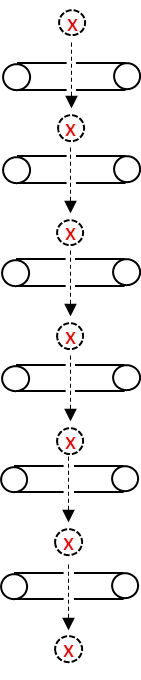 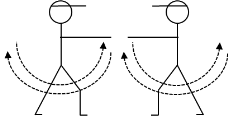 Luego de que el grupo logre completar el recorrido, realizar las rotaciones necesarias para que todos participen.Al final de la actividad, pregúntales: “¿Cómo lograron pasar sin ser tocados? ¿Entre palmada y palmada los tiempos de espera son iguales? ¿Esta secuencia entre palmada y palmada podría llamarse ritmo? ¿Solo cuando hacemos palmadas hablamos de ritmo? ¿En qué acciones podemos ver que hay ritmo? ¿Los ritmos pueden variar?Promueve el diálogo e intercambio de opiniones y luego recoge los aportes de los estudiantes y preséntales el propósito de la sesión: “En esta sesión vivenciarán el ritmo a través del movimiento, por medio de los juego de palmas”.En grupo claseDales la bienvenida a esta su primera clase de Educación Física.Pídeles que formen entre todos un círculo al centro del campo de juego.Presenta a continuación el propósito de la Unidad, la cual persigue consolidar aprendizajes vinculados a los movimientos rítmicos corporales logrados desde la regulación del cuerpo y la alternancia de sus lados corporales de acuerdo con su necesidad de expresar ideas y emociones. Utiliza la siguiente reflexión:Luego de escuchar las diferentes opiniones, comunícales que la evaluación consistirá en expresar sus pensamientos y emociones a través de una secuencia rítmica de movimientos, teniendo como instrumento musical principal al propio cuerpo.Invítalos a iniciar la sesión con la actividad “Encantados”. Ubica a los estudiantes en un área delimitada libre de obstáculos, donde puedan correr.Elige a un estudiante de forma aleatoria, quien deberá de “encantar” a todos sus demás compañeros, con un simple toque en la cabeza.La persona que es alcanzada y “encantada” deberá de permanecer de pie con los brazos extendidos sobre la cabeza y las palmas juntas, hasta que otro compañero que se encuentre libre pase entre sus piernas, permitiéndole así volver al juego.Durante el juego podrán turnarse entre los jugadores el rol de “encantar”.Antes de iniciar el juego pídeles que lleven una de sus manos al pecho, a la altura del corazón para sentir sus latidos. Pregúntales: “¿Pueden sentir sus latidos? Si tuvieran que imitar los latidos de su corazón ¿Cómo representarían estos latidos?”.Pídeles que recuerden esta forma de latir del corazón.Ahora, da la señal de inicio para que puedan jugar “Encantados”.Al final de juego, convócalos para formar nuevamente el círculo al centro del campo. Ahora, pídeles que nuevamente lleven una de sus manos al pecho, a la altura del corazón para sentir sus latidos y, pregúntales: “¿La forma de latir de su corazón después de jugar, es la misma que al inicio? ¿Cuál es la diferencia?”.Luego de escuchar sus respuestas, continúa vinculando sus experiencias en el ritmo a través de la siguiente actividad:Pídeles que formen 3 grupos de igual número de integrantes.Dos de los grupos deben formarse en filas una frente a la otra, estableciendo doble distancia entre los miembros de una misma fila, tal como se muestra en el siguiente gráfico.Los integrantes de ambas filas deberán de mover ambos brazos al frente y atrás haciendo palmadas, siguiendo los ritmos establecidos por el profesor con la ayuda de unas picas o testimonios de madera.El tercer grupo se colocará al centro de ambas filas buscando avanzar de un extremo al otro, sin ser tocados por el vaivén de los brazos de sus compañeros.Luego de que el grupo logre completar el recorrido, realizar las rotaciones necesarias para que todos participen.Al final de la actividad, pregúntales: “¿Cómo lograron pasar sin ser tocados? ¿Entre palmada y palmada los tiempos de espera son iguales? ¿Esta secuencia entre palmada y palmada podría llamarse ritmo? ¿Solo cuando hacemos palmadas hablamos de ritmo? ¿En qué acciones podemos ver que hay ritmo? ¿Los ritmos pueden variar?Promueve el diálogo e intercambio de opiniones y luego recoge los aportes de los estudiantes y preséntales el propósito de la sesión: “En esta sesión vivenciarán el ritmo a través del movimiento, por medio de los juego de palmas”.Desarrollo	Tiempo aproximado: 60 minCierreTiempo aproximado: 10 min